Délégation de la Gironde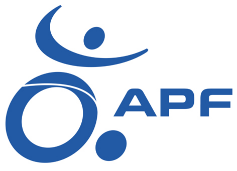 Bulletin à retourner le 22 mai 2018 au plus tard à Délégation APF Gironde, 30 rue Delacroix, 33 200 BORDEAUX CAUDERAN ou par mail à benevolatapf33@orange.frNOM : ………………………………….... Prénom : …………………............................................................Tel : ………………………………….... E-mail : ……………………………………………………………………….Un briefing bénévole se tiendra le jeudi 24 mai à la délégation de 17h30 à 19h00.Je serai présent au briefing bénévoleHeuresRemarques personnellesLOGISTIQUE/ MANUTENTIONVendredi 1 : Manutention-logistiqueSamedi 2 : Mise en place standsSamedi 2 : Démontage et rangement du site14h – 17h8h – 10h18h – 21h10h – 14h14h – 18h10h – 14h14h – 18h9h – 13h13h – 17h10h – 14h14h – 18h8h – 10h10h – 18h10h – 18h18h – 21h8h – 10h10h – 18h18h- 21hHeuresRemarques personnellesSTAND D’INFORMATION APFInstallation Information – renseignementsRangement 8h – 10h10h – 18h18h – 21h8h – 18h8h – 18h8h – 18h8h - 10h10h – 18h18h –  20hARENE CULTURELLE Installation Animation Rangement 8h – 10h10h – 18h18h – 21hCONCOURS DE FLEURS Installation Animation / EquipeRangement 8h – 10h10h – 18h18h – 21h PÔLE BIEN-ÊTREInstallation AnimationRangement 8h – 10h10h – 18h18h – 21h PARADEAnimationSécurité 10h – 12h10h – 12h BENEVOLES Accueil des bénévoles 8h – 10h 